Ochrona danych osobowych i bezpieczeństwo w sieci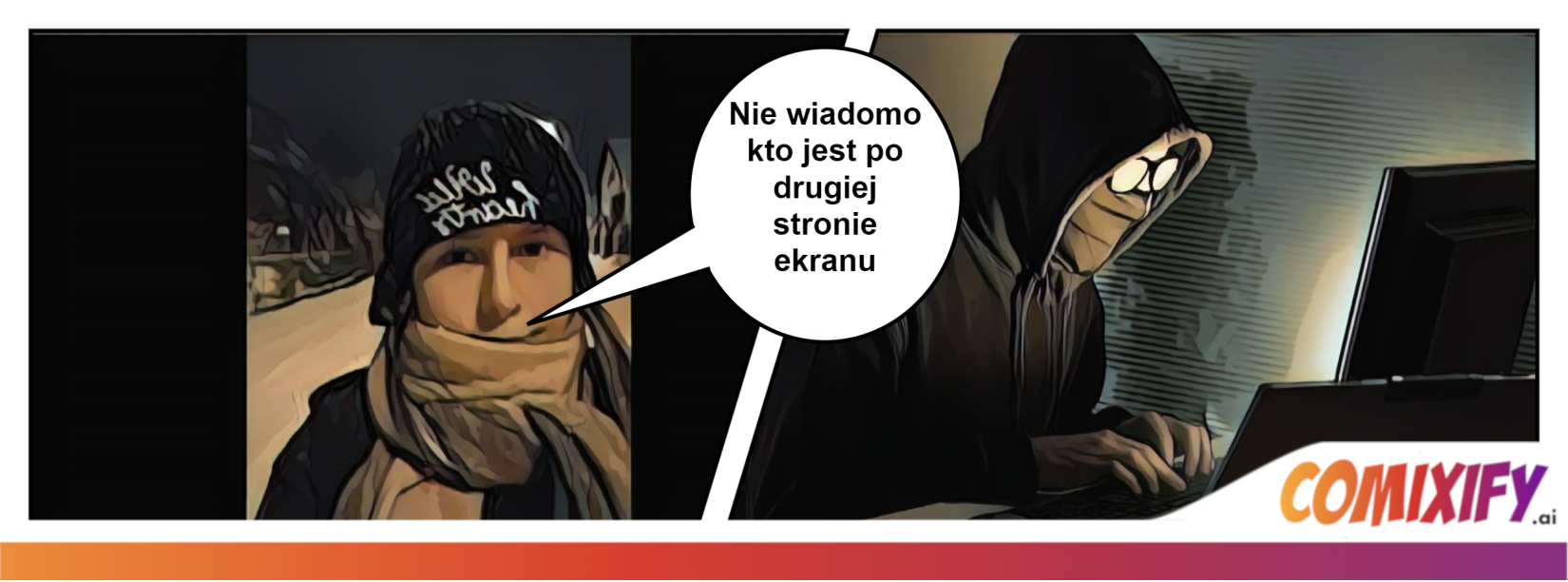 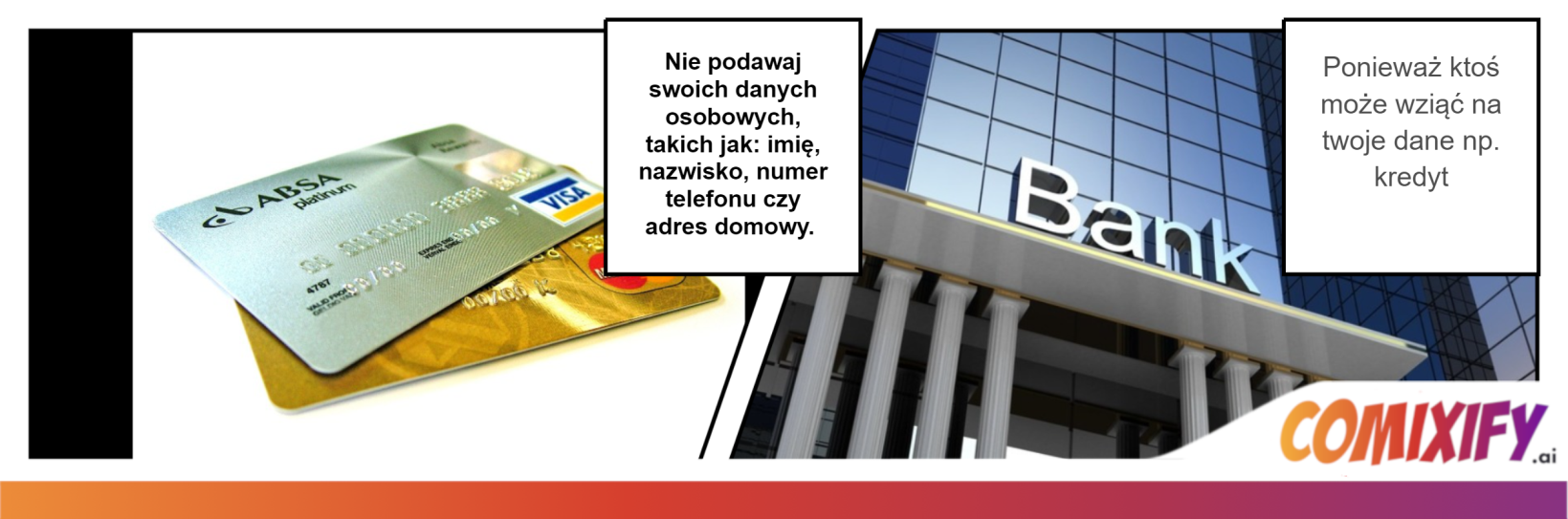 